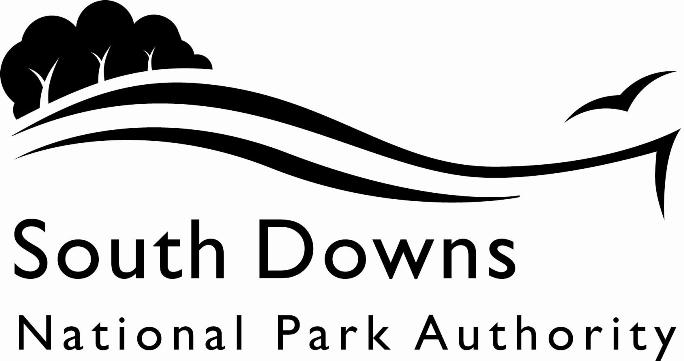 Town and Country Planning Acts 1990Planning (Listed Building and Conservation Area) Act 1990LIST OF NEW PLANNING AND OTHER APPLICATIONS, RECEIVED AND VALIDWEEKLY LIST AS AT 7 March 2023The following is a list of applications which have been received and made valid in the week shown above for the recovered areas within the South Downs National Park (Adur District Council, Arun District Council, Brighton & Hove Council, Wealden District Council, Worthing Borough Council and county applications for East Sussex, Hampshire and West Sussex County Councils), and for all “Called In” applications for the remainder of the National Park area. These will be determined by the South Downs National Park Authority.IMPORTANT NOTE:The South Downs National Park Authority has adopted the Community Infrastructure Levy Charging Schedule, which will take effect from 01 April 2017.  Applications determined after 01 April will be subject to the rates set out in the Charging Schedule (https://www.southdowns.gov.uk/planning/planning-policy/community-infrastructure-levy/).  If you have any questions, please contact CIL@southdowns.gov.uk or tel: 01730 814810.  Want to know what’s happening in the South Downs National Park? 
Sign up to our monthly newsletter to get the latest news and views delivered to your inboxwww.southdowns.gov.uk/join-the-newsletterApplicant:		Rev Adam FordProposal:	Small ground floor extension replacing existing bay window and associated worksLocation:	Bramble Cottage , Weavers Lane, Alfriston, East Sussex, BN26 5THGrid Ref:	552014 103046Applicant:		Mr & Mrs J LeeProposal:	Erection of a three bedroom dwelling with change of use of land to create a residential curtilage and provision of a street level parking space accessed by new stepsLocation:	Badgershole Shaw, Coombes Road, Coombes, West Sussex, Grid Ref:	519922 106989Applicant:		Mr and Mrs C WilliamsProposal:	Use of land as residential gardenLocation:	Hautboyes , New Way Lane, Hurstpierpoint, West Sussex, BN6 9BDGrid Ref:	529091 114557Applicant:		Mr Kevin EatonProposal:	Replacement of window panels to the library, main staircase, conference room and side rooms adjacent to the library, including any necessary stone repairs to these window surroundsLocation:	Roedean School , Roedean Way, Brighton, Brighton & Hove, BN2 5RQGrid Ref:	534960 103192Applicant:		Mr Lawrence BlythProposal:	Installation of a motor control centre (MCC) kiosk within the existing Water Supply Works operational siteLocation:	Patcham Pumping Station , Waterhall Road, Brighton, Brighton & Hove, BN1 8ZDGrid Ref:	529434 109121Applicant:		Phil -Proposal:	Removal or Variation of Condition 7 (Guest Restrictions) of Planning Approval SDNP/22/02784/FUL.Location:	Gumber Farm, Gumber Bothy , Courthill Farm Road, Slindon, West Sussex, BN18 0RNGrid Ref:	496140 111836Applicant:		Mr R StewartProposal:	Ash - Reduce canopyLocation:	River Coppice, Warningcamp Lane, Warningcamp, Arundel, West Sussex, BN18 9QUGrid Ref:	503446 107046Town and Country Planning Acts 1990Planning (Listed Building and Conservation Area) Act 1990LIST OF NEW PLANNING AND OTHER APPLICATIONS, RECEIVED AND VALIDWEEKLY LIST AS AT 7 March 2023The following is a list of applications which have been received and made valid in the week shown above. These will be determined, under an agency agreement, by Chichester District Council, unless the application is ‘called in’ by the South Downs National Park Authority for determination. Further details regarding the agency agreement can be found on the SDNPA website at www.southdowns.gov.uk.If you require any further information please contact Chichester District Council who will be dealing with the application.IMPORTANT NOTE:The South Downs National Park Authority has adopted the Community Infrastructure Levy Charging Schedule, which will take effect from 01 April 2017.  Applications determined after 01 April will be subject to the rates set out in the Charging Schedule (https://www.southdowns.gov.uk/planning/planning-policy/community-infrastructure-levy/).  If you have any questions, please contact CIL@southdowns.gov.uk or tel: 01730 814810.  Want to know what’s happening in the South Downs National Park? 
Sign up to our monthly newsletter to get the latest news and views delivered to your inboxwww.southdowns.gov.uk/join-the-newsletterApplicant:		Executors of Mr and Mrs Ivan WadeyProposal:	Replacement of existing PVCu windows (10 no.) and doors (3 no.).Location:	Butcherland Farm, Ebernoe Road, Balls Cross, Ebernoe, Petworth, West Sussex, GU28 9JXGrid Ref:	498383 127203Applicant:		Karen NovakProposal:	Notification of intention to crown reduce by 25-30% on 1 no. Sycamore tree (T1). Crown lift by up to 1m (above ground level) on 1 no. Bur Oak tree (T2) and 1 no Common Hawthorn tree (T3).Location:	3 Station Road, Elsted, West Sussex, GU29 0JYGrid Ref:	481700 119621Applicant:		Mrs Margaret WelfareProposal:	Notification of intention to reduce height by 2-3m on 1 no. Hazel clump (T1). Remove 1 no. branch on south-east sector (overhanging neighbours garden) and crown thin south-west sector by 30% on 1 no. Elder tree (T2). Coppice down to 1m on 1 no. Field Maple tree (T3). Crown lift by up to 5m (above ground level) on 1 no. Copper Beech tree (T4).Location:	Journeys End , St Marys Drive, Fittleworth, West Sussex, RH20 1JFGrid Ref:	500898 119132Applicant:		Adam PerryProposal:	Notification of intention to fell 1 no. Ash tree  (T1) and crown reduce by 20% on 1 no. Ash tree (T2).Location:	New Homes Of Rest , Graffham Street, Graffham, West Sussex, GU28 0NWGrid Ref:	492744 117165Applicant:		Mr Andrew ChristieProposal:	Reduce 4 no. lowest branches on eastern sector (over roadside) by up to 2m on 1 no. Beech tree (T1) subject to HT/91/00569/TPO.Location:	Manor House , North Lane, South Harting, West Sussex, GU31 5NNGrid Ref:	478793 120068Applicant:		Mrs Polly WoodfordProposal:	Internal alterations including reconfiguration of utility to create accessible downstairs w/c, reconfiguration of first floor bathroom including removal of partition wall and installation of partition wall to create additional bedroom by broadening existing door aperture.Location:	Cobblers Cottage , The Street To Tipper Lane, South Harting, West Sussex, GU31 5QHGrid Ref:	478440 119357Applicant:		Mr Gerald HuntProposal:	Addition of lean to storage unit at rear of existing stable block, installation of new rainwater harvesting system, replacement of existing 5 bar gate with new solid gates and making good hard surfacing in and around the stable yard.Location:	The Old Coach House , Hawkhurst Court, Kirdford, West Sussex, RH14 0HSGrid Ref:	502593 123241Applicant:		Mr Christopher WhitesideProposal:	Existing lawful development certificate seeking to establish that Standgates Bungalow has been occupied by a person/s not employed in agriculture, in breach of Condition 1 imposed on permission KD/1/61, for a period well in excess of 10 years and is therefore immune from enforcement action and comprises an unrestricted dwelling in the countryside.Location:	Standgates Bungalow , Linfold Road, Strood Green, Kirdford, West Sussex, RH14 0LHGrid Ref:	502804 125336Applicant:		Mr and Ms GardnerProposal:	Existing lawful development certificate for the use of paddock north-east of Hazelnut Cottage as garden land in connection with Hazelnut Cottage for at least the past 10 years continuously.Location:	Land adjacent to Hazelnut Cottage , The Street, Lodsworth, West Sussex, GU28 9BZGrid Ref:	492791 123228Applicant:		Mr Kane AdamsProposal:	Erection of 1 no. wooden barn.Location:	Maverick Farm, Blind Lane, Lurgashall, GU28 9ET, Grid Ref:	494663 127853Applicant:		Nikki MylesProposal:	Ground floor rear and side extension. First floor extension with skylight. Replacement porch.Location:	12 Guillards Oak, Midhurst, West Sussex, GU29 9JZGrid Ref:	488010 121547Applicant:		Mr F CorralesProposal:	Height reduce by 2m and reduce all sectors by 0.5m on 1 no. Oak tree (quoted as T1) within Woodland, W1 subject to MI/82/01100/TPO.Location:	Land South-west of 16 Goodwood Close , Midhurst, West Sussex, GU29 9JG, Grid Ref:	488343 120313Applicant:		Mr S PillaiProposal:	Crown reduce by 4m (all round) and crown raise by up to 4m (above ground level) on 1 no. Robinia tree (T1) within Area, A1 subject to MI/64/00670/TPO.Location:	7 Heathfield Park, Midhurst, West Sussex, GU29 9HNGrid Ref:	488056 121198Applicant:		Mr Jackie CraineyProposal:	Replacement greenhouse.Location:	Little Durford , Durford Wood, Rogate, West Sussex, GU31 5AWGrid Ref:	478053 125105Applicant:		Mr Rob HallProposal:	Notification of intention to fell 2 no. unknown trees (quoted as 1 and 2).Location:	Sunnyhurst, Paddock Lane, Singleton, Chichester, West Sussex, PO18 0EXGrid Ref:	487558 113154Applicant:		Mr T MeetenProposal:	Re-roofing works. Replacement and alteration of modern window and reconfiguration of ground floor layout.Location:	5 Park Terrace, Tillington, West Sussex, GU28 9AEGrid Ref:	496234 122111Applicant:		Mr and Mrs A DimondProposal:	Change of use and extension of existing outbuilding 'Old Smithy' to provide ancillary accommodation to 'Old Spencers'.Location:	Old Smithy, Land South of Old Spencers, Crimbourne Lane, Wisborough Green, Billingshurst, West Sussex, RH14 0HYGrid Ref:	503355 123466IMPORTANT NOTE: This application is liable for Community Infrastructure Levy and associated details will require to be recorded on the Local Land Charges Register. If you require any additional information regarding this, please contact CIL@southdowns.gov.uk or tel: 01730 814810.Town and Country Planning Acts 1990Planning (Listed Building and Conservation Area) Act 1990LIST OF NEW PLANNING AND OTHER APPLICATIONS, RECEIVED AND VALIDWEEKLY LIST AS AT 7 March 2023The following is a list of applications which have been received and made valid in the week shown above. These will be determined, under an agency agreement, by East Hants District Council, unless the application is ‘called in’ by the South Downs National Park Authority for determination. Further details regarding the agency agreement can be found on the SDNPA website at www.southdowns.gov.uk.If you require any further information please contact East Hants District Council who will be dealing with the application.IMPORTANT NOTE:The South Downs National Park Authority has adopted the Community Infrastructure Levy Charging Schedule, which will take effect from 01 April 2017.  Applications determined after 01 April will be subject to the rates set out in the Charging Schedule (https://www.southdowns.gov.uk/planning/planning-policy/community-infrastructure-levy/).  If you have any questions, please contact CIL@southdowns.gov.uk or tel: 01730 814810.  Want to know what’s happening in the South Downs National Park? 
Sign up to our monthly newsletter to get the latest news and views delivered to your inboxwww.southdowns.gov.uk/join-the-newsletterApplicant:		Ms Caroline BarclayProposal:	First floor rear extensionLocation:	Forest House , Main Road, Bucks Horn Oak, Farnham, Hampshire, GU10 4LTGrid Ref:	480674 141984Applicant:		Mr MyersProposal:	T1 & T1 - Leylandii - Fell. Historic hedge has been removed and the two trees were at the end of hedge, poor one sided specimens.Location:	Karnten House , Bones Lane, Buriton, Petersfield, Hampshire, GU31 5SEGrid Ref:	474002 120105Applicant:		Mr Shane GavinProposal:	Listed Building Consent for the installation of internal wall to form a bedroom and studio.Location:	Trinity Flint Barn , Weston Lane, Weston, Petersfield, Hampshire, GU32 3NNGrid Ref:	472890 121888Applicant:		Mr Neal CroftProposal:	T1 Lime Tree - Crown Lift 3 metres above ground level. Crown thin by 10%. Prune back branches by 1 metre near property.Location:	Trebarwith, High Street, East Meon, Petersfield, Hampshire, GU32 1QDGrid Ref:	468289 122049Applicant:		Mrs Kate AllenProposal:	Zelkova Serrata - Height 5 metres and spread 5 metres, prune by 2 metres leaving finished height of 3 metres and spread 3 metres.Location:	Green Farm House , Broad Way, Froxfield, Petersfield, Hampshire, GU32 1DQGrid Ref:	470369 125592Applicant:		Messrs John & Steven EastwoodProposal:	Change of use from equestrian to a mixed use, of equestrian and residential, to allow for the creation of 2 Gypsy/Traveller Pitches comprising the siting of 2 mobile homes.Location:	Land East of, New Barn Farm Lane, Blendworth, Waterlooville, Hampshire, PO8 0QGGrid Ref:	472234 113801IMPORTANT NOTE: This application is liable for Community Infrastructure Levy and associated details will require to be recorded on the Local Land Charges Register. If you require any additional information regarding this, please contact CIL@southdowns.gov.uk or tel: 01730 814810.Applicant:		Joan CollinsProposal:	A two-storey side extension and single-storey extension to the rear elevation. There is to be no change to the soil management plan - all soil will remain on site and will be used in the landscaping as per the original plan. This is to amend/replace the current plans already approved when I purchased the property (reference SDNP/22/00193/HOUS).Location:	12 The Close, Langrish, Petersfield, Hampshire, GU32 1RHGrid Ref:	470066 123454IMPORTANT NOTE: This application is liable for Community Infrastructure Levy and associated details will require to be recorded on the Local Land Charges Register. If you require any additional information regarding this, please contact CIL@southdowns.gov.uk or tel: 01730 814810.Applicant:		Mr Matthew LuffProposal:	Planning required to remove existing roof finishes and replace with new. Like for like replacement of all finishes. Whilst finishes removed, repairs/replacement of timber roof members.  Snapped timber beam to FF ceiling/SF floor to be replaced.  Windows to the flat dormer and the loft spaces will be replaced with painted hardwood timber replacements with low profile double glazing units.New additions include; 2no. new roof lights to the North Elevation Roof with automatic blinds; 1no. roof light to East elevation roof above staircase with automatic blinds; and 1no. new pitched dormer to East elevation roof to add window/space to existing loft space.Location:	Barrow Hill Farm , Barrowhill Farm Lane, Ramsdean, Petersfield, Hampshire, GU32 1RWGrid Ref:	470475 122526Applicant:		mr Matthew LuffProposal:	Listed Building Consent required to remove existing roof finishes and replace with new. Like for like replacement of all finishes. Whilst finishes removed, repairs/replacement of timber roof members. Snapped timber beam to FF ceiling/SF floor to be replaced. Windows to the flat dormer and the loft spaces will be replaced with painted hardwood timber replacements with low profile double glazing units.	New additions include; 2no. new roof lights to the North Elevation Roof with automatic blinds; 1no. roof light to East elevation roof above staircase with automatic blinds; and 1no. new pitched dormer to East elevation roof to add window/space to existing loft space.Location:	Barrow Hill Farm , Barrowhill Farm Lane, Ramsdean, Petersfield, Hampshire, GU32 1RWGrid Ref:	470475 122526Applicant:		Colin ChristieProposal:	Construction of an oak framed garden room, single storey side extension, enlarged drive and dropped kerbLocation:	80 Newfield Road, Liss, Hampshire, GU33 7BWGrid Ref:	478047 128985Applicant:		Mr Frank LudwigProposal:	Full replacement of windows on the main house and garage. Removal of pitched rooves on 3 extensions and replacement with flat roofs with an additional storey on one extension. Replacement of hung tiles with render finish.Location:	Eastwood , Hill Brow Road, Liss, Hampshire, GU33 7LHGrid Ref:	478400 127167Applicant:		Mr & Mrs PodgerProposal:	Submission of details for the variation of Condition 5 of Decision No: SDNP/21/01835/HOUS Date of Decision: 20/07/2021. Substitution of drawings with a Revision A to allow for post completion design changes.Location:	Orchard Cottage , Newton Lane, Newton Valence, Alton, Hampshire, GU34 3REGrid Ref:	472238 132828Applicant:		Mrs Meghan RossiterProposal:	21 No. apartments, parking, landscaping and associated works and infrastructure following demolition of existing office building.Location:	Drum Housing Association Drum Court, The Spain, Petersfield, Hampshire, GU32 3NGGrid Ref:	474375 123256IMPORTANT NOTE: This application is liable for Community Infrastructure Levy and associated details will require to be recorded on the Local Land Charges Register. If you require any additional information regarding this, please contact CIL@southdowns.gov.uk or tel: 01730 814810.Applicant:		Mr Dominic HumphriesProposal:	Removal of condition 2  of 25488/002 to allow trade between 2.30pm and 6.30pm (in addition to its existing licensed hours).Location:	10 Annie Jones Restaurant , Lavant Street, Petersfield, Hampshire, GU32 3EWGrid Ref:	474528 123421Applicant:		Carl ForbesProposal:	Ground Floor Rear Extension. 2 nos. SkylightsLocation:	7 Hoggarth Close, Petersfield, Hampshire, GU31 4YYGrid Ref:	475206 123973Applicant:		Ms Helen de BurletProposal:	Tree works to (01) Oak tree subject to a TPO ref. (725)73. Please refer to submitted assessment for full detail of proposed tree works.Location:	35 Grenehurst Way, Petersfield, Hampshire, GU31 4AZGrid Ref:	474994 123420Applicant:		Mr S Hughes-StantonProposal:	Detached double bay timber garage and carportLocation:	Highbury , Tilmore Road, Petersfield, Hampshire, GU32 2HRGrid Ref:	474487 124211Applicant:		Mr and Mrs BellProposal:	Single storey front entrance porch.Location:	5 White Hart Cottages , College Street, Petersfield, Hampshire, GU31 4FHGrid Ref:	474878 123386Applicant:		Mr and Mrs BaldwinProposal:	Two storey rear and side extension, part single storey rear extension. Replacement roof to existing dormers. Demolition of existing garage and new outbuilding to provide home office and store.Location:	33 Woodbury Avenue, Petersfield, Hampshire, GU32 2EDGrid Ref:	474248 124041Applicant:		Mr Matt JennerProposal:	Loft conversion, single storey rear extension and front porchLocation:	39 Penns Road, Petersfield, Hampshire, GU32 2ENGrid Ref:	474371 123743Applicant:		Mr Roger DILLONProposal:	Tile front and side of dwellingLocation:	29 Kimbers, Petersfield, Hampshire, GU32 2JLGrid Ref:	474459 123877Applicant:		Ms CormackProposal:	Proposed garage conversion, front extension with storm porch.Location:	6 Torberry Drive, Petersfield, Hampshire, GU31 4HWGrid Ref:	475938 122953Applicant:		Mr lee DownesProposal:	Collection of sycamore and hawthorn trees - Four main clusters causing excessive shading and low amenity value. Proposed pruning of 3-4 metres off the tops, retaining privacy between houses on either side of the stream. - Land west of Test Close, Petersfield Hampshire.  Pruned branches to be reduced and left on the river bank to provide nature habitat for wildlife.Location:	Trees Land West of Test Close, Petersfield, Hampshire, GU31 4LHGrid Ref:	474062 122574Town and Country Planning Acts 1990Planning (Listed Building and Conservation Area) Act 1990LIST OF NEW PLANNING AND OTHER APPLICATIONS, RECEIVED AND VALIDWEEKLY LIST AS AT 7 March 2023The following is a list of applications which have been received and made valid in the week shown above. These will be determined, under an agency agreement, by Horsham District Council, unless the application is ‘called in’ by the South Downs National Park Authority for determination. Further details regarding the agency agreement can be found on the SDNPA website at www.southdowns.gov.uk.If you require any further information please contact Horsham District Council who will be dealing with the application.IMPORTANT NOTE:The South Downs National Park Authority has adopted the Community Infrastructure Levy Charging Schedule, which will take effect from 01 April 2017.  Applications determined after 01 April will be subject to the rates set out in the Charging Schedule (https://www.southdowns.gov.uk/planning/planning-policy/community-infrastructure-levy/).  If you have any questions, please contact CIL@southdowns.gov.uk or tel: 01730 814810.  Want to know what’s happening in the South Downs National Park? 
Sign up to our monthly newsletter to get the latest news and views delivered to your inboxwww.southdowns.gov.uk/join-the-newsletterApplicant:		Mr Ben Noble-vickProposal:	Fell 1x Poplar (Works to Trees in a Conservation Area)it is rotten and wish to remove. there are other large trees next to it so do not wish to replant.tree will be lowered in garden belowLocation:	Rivendell , The Street, Bramber, West Sussex, BN44 3WEGrid Ref:	519052 110629Applicant:		Owen ChurchProposal:	The removal of 1no. Cabinets to be replaced with 1no. Cabinet as well as development ancillary reworks theretoLocation:	New Radio Station, Truleigh Hill, Shoreham, West Sussex, BN43 5FBGrid Ref:	522491 110825Town and Country Planning Acts 1990Planning (Listed Building and Conservation Area) Act 1990LIST OF NEW PLANNING AND OTHER APPLICATIONS, RECEIVED AND VALIDWEEKLY LIST AS AT 7 March 2023The following is a list of applications which have been received and made valid in the week shown above. These will be determined, under an agency agreement, by Lewes District Council, unless the application is ‘called in’ by the South Downs National Park Authority for determination. Further details regarding the agency agreement can be found on the SDNPA website at www.southdowns.gov.uk.If you require any further information please contact Lewes District Council who will be dealing with the application.IMPORTANT NOTE:The South Downs National Park Authority has adopted the Community Infrastructure Levy Charging Schedule, which will take effect from 01 April 2017.  Applications determined after 01 April will be subject to the rates set out in the Charging Schedule (https://www.southdowns.gov.uk/planning/planning-policy/community-infrastructure-levy/).  If you have any questions, please contact CIL@southdowns.gov.uk or tel: 01730 814810.  Want to know what’s happening in the South Downs National Park? 
Sign up to our monthly newsletter to get the latest news and views delivered to your inboxwww.southdowns.gov.uk/join-the-newsletterApplicant:		Ms Anna PlantProposal:	Erection of temporary road side banners advertising Love Supreme Jazz Festival for 28 days each year preceding the festivalLocation:	On The Side of The A27, Either Side of Lacys Hill Leading to GlyndeGrid Ref:	545745 108107Applicant:		N and A ChisholmProposal:	Addition of conservation rooflight to rearLocation:	Manor Cottages , The Street, Iford, East Sussex, BN7 3EPGrid Ref:	540895 107210Applicant:		N and A ChisholmProposal:	Addition of conservation rooflight to rearLocation:	Manor Cottages, The Street, Iford, East Sussex, Grid Ref:	540895 107210Applicant:		Professor D HendyProposal:	Replacement of timber windows to front and rear facing dormersLocation:	22 Lansdown Place, Lewes, East Sussex, BN7 2JUGrid Ref:	541662 109981Applicant:		Professor D HendyProposal:	Replacement of timber windows to front and rear facing dormersLocation:	22 Lansdown Place, Lewes, East Sussex, BN7 2JUGrid Ref:	541662 109981Applicant:		Mr E HodgkinsonProposal:	Various internal structural and remedial works, to include strengthening structurally weakened first-foor joists, insertion of thermal batts between joists and re-covering of ceiling with wood fibre board & lime plaster; re-rendering of kitchen walls in lime plaster; installation of solid oak floorboards over insulated studwork structure to kitchen floor; kitchen relocation; and reinstation and strengthening of studwork and plasterboard and insertion of thermal insulation to two first floor bedroomsLocation:	4 St James Street, Lewes, East Sussex, BN7 1HRGrid Ref:	541262 109711Applicant:		MS SARAH GRISEWOODProposal:	Removal of awning on front elevation and associated investigationsLocation:	8 Mount Pleasant, Lewes, East Sussex, BN7 2DHGrid Ref:	541472 110283Applicant:		Mr and Mrs N MulhollandProposal:	Ground floor side and rear extension and front and rear dormersLocation:	1 Delaware Road, Lewes, East Sussex, BN7 1LDGrid Ref:	540296 109614Applicant:		Mr Tim CreedProposal:	Repaint window glazing bars and frames and two external doors on front elevation from white to Farrow and Ball shade Black BlueLocation:	204 High Street, Lewes, East Sussex, BN7 2NSGrid Ref:	541676 110184Applicant:		Mr T CreedProposal:	Repaint window glazing bars and frames and two external doors on front elevation from white to Farrow and Ball shade Black BlueLocation:	204 High Street, Lewes, East Sussex, BN7 2NSGrid Ref:	541676 110184Applicant:		Ms L TaylorProposal:	Replacement of front door, replacement of front fanlight with double-glazed fanlight, and replacement of 2 windows to rearLocation:	4B Lansdown Place, Lewes, East Sussex, BN7 2JTGrid Ref:	541716 109995Applicant:		P PennycottProposal:	Section 73a retrospective application for single storey rear extensionLocation:	4 St Nicholas Lane, Lewes, East Sussex, BN7 2JYGrid Ref:	541658 109998Applicant:		Mrs A Ffitch-heyesProposal:	Installation of a bollard and gate across part of the 5 metre wide public bridlewayLocation:	The Tote House , The Motor Road, Old Racecourse, Lewes, East Sussex, BN7 1URGrid Ref:	539354 111070Town and Country Planning Acts 1990Planning (Listed Building and Conservation Area) Act 1990LIST OF NEW PLANNING AND OTHER APPLICATIONS, RECEIVED AND VALIDWEEKLY LIST AS AT 7 March 2023The following is a list of applications which have been received and made valid in the week shown above. These will be determined, under an agency agreement, by Winchester District Council, unless the application is ‘called in’ by the South Downs National Park Authority for determination. Further details regarding the agency agreement can be found on the SDNPA website at www.southdowns.gov.uk.If you require any further information please contact Winchester District Council who will be dealing with the application.IMPORTANT NOTE:The South Downs National Park Authority has adopted the Community Infrastructure Levy Charging Schedule, which will take effect from 01 April 2017.  Applications determined after 01 April will be subject to the rates set out in the Charging Schedule (https://www.southdowns.gov.uk/planning/planning-policy/community-infrastructure-levy/).  If you have any questions, please contact CIL@southdowns.gov.uk or tel: 01730 814810.  Want to know what’s happening in the South Downs National Park? 
Sign up to our monthly newsletter to get the latest news and views delivered to your inboxwww.southdowns.gov.uk/join-the-newsletterApplicant:		Ms Jade O'BoyleProposal:	USE OF A CONVERTED BUILDING TO USE FOR RESIDENTIAL PURPOSES C3 FOR A CONTINUOS PERIOD IN EXCESS OF 4 YEARSLocation:	Pitt Hill House , Harrow Gate Lane, Denmead, Hampshire, PO7 6FQGrid Ref:	466002 113805Applicant:		Kate RichdaleProposal:	Minor internal alterations of two first floor bathrooms.Location:	Kilmeston Manor , Kilmeston Road, Kilmeston, Hampshire, SO24 0NLGrid Ref:	459093 126401Applicant:		Julie SmithProposal:	New pitched roof to existing garageLocation:	Box Cottage , Station Road, Soberton, Hampshire, SO32 3QUGrid Ref:	461136 117261Applicant:		Mrs Vanessa CooperProposal:	External wall mortar & render repairs 1. Rake out & re-point existing NHL and cement mortar joints on north, west and south-facing elevations.  Re-pointing to be carried out in hot lime, flush finished, knocked back and brushed to match original.  2. To remove cementitous rendering from above leaded ground floor window on north-facing elevation and replace with fresh hot lime render. Existing NHL, cement mortar & cement rendering affecting 'breathability' causing dampness internally and masonry erosion.Location:	The Old Rectory , Old Rectory Lane, Twyford, Hampshire, SO21 1NSGrid Ref:	448139 125026Applicant:		Mr C FrearsonProposal:	Use of Paddys Barn as a separate dwelling and associated residential use of land (readily identifiable as its curtilage)Location:	Paddys Barn , Segars Lane, Twyford, Hampshire, SO21 1QJGrid Ref:	447736 124388Applicant:		Sarah RossProposal:	Swimming pool in gardenLocation:	Little Headdon Farm , Marlands Lane, West Meon, Hampshire, GU32 1JYGrid Ref:	465064 125626SDNPA (Wealden District area)SDNPA (Wealden District area)SDNPA (Wealden District area)SDNPA (Wealden District area)Team: SDNPA Eastern Area TeamTeam: SDNPA Eastern Area TeamTeam: SDNPA Eastern Area TeamTeam: SDNPA Eastern Area TeamParish:Alfriston Parish CouncilWard:Alfriston WardCase No:SDNP/23/00701/HOUSSDNP/23/00701/HOUSSDNP/23/00701/HOUSType:HouseholderHouseholderHouseholderDate Valid:24 February 2023Decision due:21 April 2023Case Officer:Stella NewStella NewStella NewSDNPA (Adur and Worthing District)SDNPA (Adur and Worthing District)SDNPA (Adur and Worthing District)SDNPA (Adur and Worthing District)Team: SDNPA Eastern Area TeamTeam: SDNPA Eastern Area TeamTeam: SDNPA Eastern Area TeamTeam: SDNPA Eastern Area TeamParish:Coombes Parish MeetingWard:Manor WardCase No:SDNP/22/05736/FULSDNP/22/05736/FULSDNP/22/05736/FULType:Full ApplicationFull ApplicationFull ApplicationDate Valid:1 March 2023Decision due:26 April 2023Case Officer:Richard ElderRichard ElderRichard ElderSDNPA (Mid Sussex District area)SDNPA (Mid Sussex District area)SDNPA (Mid Sussex District area)SDNPA (Mid Sussex District area)Team: SDNPA Eastern Area TeamTeam: SDNPA Eastern Area TeamTeam: SDNPA Eastern Area TeamTeam: SDNPA Eastern Area TeamParish:Hurstpierpoint and Sayers Common ParishWard:Hurstpierpoint And Downs WardCase No:SDNP/23/00836/LDESDNP/23/00836/LDESDNP/23/00836/LDEType:Lawful Development Cert (Existing)Lawful Development Cert (Existing)Lawful Development Cert (Existing)Date Valid:27 February 2023Decision due:24 April 2023Case Officer:Samuel BethwaiteSamuel BethwaiteSamuel BethwaiteSDNPA (Brighton and Hove Council area)SDNPA (Brighton and Hove Council area)SDNPA (Brighton and Hove Council area)SDNPA (Brighton and Hove Council area)Team: SDNPA Eastern Area TeamTeam: SDNPA Eastern Area TeamTeam: SDNPA Eastern Area TeamTeam: SDNPA Eastern Area TeamParish:Non Civil ParishWard:Rottingdean Coastal WardCase No:SDNP/23/00814/LISSDNP/23/00814/LISSDNP/23/00814/LISType:Listed BuildingListed BuildingListed BuildingDate Valid:24 February 2023Decision due:21 April 2023Case Officer:Samuel BethwaiteSamuel BethwaiteSamuel BethwaiteSDNPA (Brighton and Hove Council area)SDNPA (Brighton and Hove Council area)SDNPA (Brighton and Hove Council area)SDNPA (Brighton and Hove Council area)Team: SDNPA Eastern Area TeamTeam: SDNPA Eastern Area TeamTeam: SDNPA Eastern Area TeamTeam: SDNPA Eastern Area TeamParish:Non Civil ParishWard:Withdean WardCase No:SDNP/23/00784/FULSDNP/23/00784/FULSDNP/23/00784/FULType:Full ApplicationFull ApplicationFull ApplicationDate Valid:28 February 2023Decision due:25 April 2023Case Officer:Samuel BethwaiteSamuel BethwaiteSamuel BethwaiteSDNPA (Arun District area)SDNPA (Arun District area)SDNPA (Arun District area)SDNPA (Arun District area)Team: SDNPA Western Area TeamTeam: SDNPA Western Area TeamTeam: SDNPA Western Area TeamTeam: SDNPA Western Area TeamParish:Slindon Parish CouncilWard:Walberton WardCase No:SDNP/23/00896/CNDSDNP/23/00896/CNDSDNP/23/00896/CNDType:Removal or Variation of a ConditionRemoval or Variation of a ConditionRemoval or Variation of a ConditionDate Valid:1 March 2023Decision due:26 April 2023Case Officer:Nicola MartinNicola MartinNicola MartinSDNPA (Arun District area)SDNPA (Arun District area)SDNPA (Arun District area)SDNPA (Arun District area)Team: SDNPA Western Area TeamTeam: SDNPA Western Area TeamTeam: SDNPA Western Area TeamTeam: SDNPA Western Area TeamParish:Warningcamp Parish MeetingWard:Arundel WardCase No:SDNP/23/00932/TCASDNP/23/00932/TCASDNP/23/00932/TCAType:Tree in a Conservation AreaTree in a Conservation AreaTree in a Conservation AreaDate Valid:27 February 2023Decision due:10 April 2023Case Officer:Karen WoodenKaren WoodenKaren WoodenChichester District CouncilChichester District CouncilChichester District CouncilChichester District CouncilTeam: Chichester DC DM teamTeam: Chichester DC DM teamTeam: Chichester DC DM teamTeam: Chichester DC DM teamParish:Ebernoe Parish CouncilWard:Loxwood Ward CHCase No:SDNP/23/00440/LISSDNP/23/00440/LISSDNP/23/00440/LISType:Listed BuildingListed BuildingListed BuildingDate Valid:24 February 2023Decision due:21 April 2023Case Officer:Lauren CrippsLauren CrippsLauren CrippsChichester District CouncilChichester District CouncilChichester District CouncilChichester District CouncilTeam: Chichester DC DM teamTeam: Chichester DC DM teamTeam: Chichester DC DM teamTeam: Chichester DC DM teamParish:Elsted and Treyford Parish CouncilWard:Harting Ward CHCase No:SDNP/23/00733/TCASDNP/23/00733/TCASDNP/23/00733/TCAType:Tree in a Conservation AreaTree in a Conservation AreaTree in a Conservation AreaDate Valid:21 February 2023Decision due:4 April 2023Case Officer:Henry WhitbyHenry WhitbyHenry WhitbyChichester District CouncilChichester District CouncilChichester District CouncilChichester District CouncilTeam: Chichester DC DM teamTeam: Chichester DC DM teamTeam: Chichester DC DM teamTeam: Chichester DC DM teamParish:Fittleworth Parish CouncilWard:Fittleworth Ward CHCase No:SDNP/23/00525/TCASDNP/23/00525/TCASDNP/23/00525/TCAType:Tree in a Conservation AreaTree in a Conservation AreaTree in a Conservation AreaDate Valid:24 February 2023Decision due:7 April 2023Case Officer:Henry WhitbyHenry WhitbyHenry WhitbyChichester District CouncilChichester District CouncilChichester District CouncilChichester District CouncilTeam: Chichester DC DM teamTeam: Chichester DC DM teamTeam: Chichester DC DM teamTeam: Chichester DC DM teamParish:Graffham Parish CouncilWard:Fittleworth Ward CHCase No:SDNP/23/00787/TCASDNP/23/00787/TCASDNP/23/00787/TCAType:Tree in a Conservation AreaTree in a Conservation AreaTree in a Conservation AreaDate Valid:23 February 2023Decision due:6 April 2023Case Officer:Henry WhitbyHenry WhitbyHenry WhitbyChichester District CouncilChichester District CouncilChichester District CouncilChichester District CouncilTeam: Chichester DC DM teamTeam: Chichester DC DM teamTeam: Chichester DC DM teamTeam: Chichester DC DM teamParish:Harting Parish CouncilWard:Harting Ward CHCase No:SDNP/23/00455/TPOSDNP/23/00455/TPOSDNP/23/00455/TPOType:Tree Preservation OrderTree Preservation OrderTree Preservation OrderDate Valid:14 February 2023Decision due:11 April 2023Case Officer:Henry WhitbyHenry WhitbyHenry WhitbyChichester District CouncilChichester District CouncilChichester District CouncilChichester District CouncilTeam: Chichester DC DM teamTeam: Chichester DC DM teamTeam: Chichester DC DM teamTeam: Chichester DC DM teamParish:Harting Parish CouncilWard:Harting Ward CHCase No:SDNP/23/00772/LISSDNP/23/00772/LISSDNP/23/00772/LISType:Listed BuildingListed BuildingListed BuildingDate Valid:22 February 2023Decision due:19 April 2023Case Officer:Louise KentLouise KentLouise KentChichester District CouncilChichester District CouncilChichester District CouncilChichester District CouncilTeam: Chichester DC DM teamTeam: Chichester DC DM teamTeam: Chichester DC DM teamTeam: Chichester DC DM teamParish:Kirdford Parish CouncilWard:Loxwood Ward CHCase No:SDNP/23/00143/FULSDNP/23/00143/FULSDNP/23/00143/FULType:Full ApplicationFull ApplicationFull ApplicationDate Valid:22 February 2023Decision due:19 April 2023Case Officer:Beverley StubbingtonBeverley StubbingtonBeverley StubbingtonChichester District CouncilChichester District CouncilChichester District CouncilChichester District CouncilTeam: Chichester DC DM teamTeam: Chichester DC DM teamTeam: Chichester DC DM teamTeam: Chichester DC DM teamParish:Kirdford Parish CouncilWard:Loxwood Ward CHCase No:SDNP/23/00769/LDESDNP/23/00769/LDESDNP/23/00769/LDEType:Lawful Development Cert (Existing)Lawful Development Cert (Existing)Lawful Development Cert (Existing)Date Valid:22 February 2023Decision due:19 April 2023Case Officer:Lauren CrippsLauren CrippsLauren CrippsChichester District CouncilChichester District CouncilChichester District CouncilChichester District CouncilTeam: Chichester DC DM teamTeam: Chichester DC DM teamTeam: Chichester DC DM teamTeam: Chichester DC DM teamParish:Lodsworth Parish CouncilWard:Easebourne Ward CHCase No:SDNP/23/00540/LDESDNP/23/00540/LDESDNP/23/00540/LDEType:Lawful Development Cert (Existing)Lawful Development Cert (Existing)Lawful Development Cert (Existing)Date Valid:15 February 2023Decision due:12 April 2023Case Officer:Lauren CrippsLauren CrippsLauren CrippsChichester District CouncilChichester District CouncilChichester District CouncilChichester District CouncilTeam: Chichester DC DM teamTeam: Chichester DC DM teamTeam: Chichester DC DM teamTeam: Chichester DC DM teamParish:Lurgashall Parish CouncilWard:Fernhurst Ward CHCase No:SDNP/23/00266/FULSDNP/23/00266/FULSDNP/23/00266/FULType:Full ApplicationFull ApplicationFull ApplicationDate Valid:21 February 2023Decision due:18 April 2023Case Officer:Charlotte CranmerCharlotte CranmerCharlotte CranmerChichester District CouncilChichester District CouncilChichester District CouncilChichester District CouncilTeam: Chichester DC DM teamTeam: Chichester DC DM teamTeam: Chichester DC DM teamTeam: Chichester DC DM teamParish:Midhurst Town CouncilWard:Midhurst Ward CHCase No:SDNP/23/00508/HOUSSDNP/23/00508/HOUSSDNP/23/00508/HOUSType:HouseholderHouseholderHouseholderDate Valid:17 February 2023Decision due:14 April 2023Case Officer:Lauren CrippsLauren CrippsLauren CrippsChichester District CouncilChichester District CouncilChichester District CouncilChichester District CouncilTeam: Chichester DC DM teamTeam: Chichester DC DM teamTeam: Chichester DC DM teamTeam: Chichester DC DM teamParish:Midhurst Town CouncilWard:Midhurst Ward CHCase No:SDNP/23/00586/TPOSDNP/23/00586/TPOSDNP/23/00586/TPOType:Tree Preservation OrderTree Preservation OrderTree Preservation OrderDate Valid:20 February 2023Decision due:17 April 2023Case Officer:Henry WhitbyHenry WhitbyHenry WhitbyChichester District CouncilChichester District CouncilChichester District CouncilChichester District CouncilTeam: Chichester DC DM teamTeam: Chichester DC DM teamTeam: Chichester DC DM teamTeam: Chichester DC DM teamParish:Midhurst Town CouncilWard:Midhurst Ward CHCase No:SDNP/23/00737/TPOSDNP/23/00737/TPOSDNP/23/00737/TPOType:Tree Preservation OrderTree Preservation OrderTree Preservation OrderDate Valid:21 February 2023Decision due:18 April 2023Case Officer:Henry WhitbyHenry WhitbyHenry WhitbyChichester District CouncilChichester District CouncilChichester District CouncilChichester District CouncilTeam: Chichester DC DM teamTeam: Chichester DC DM teamTeam: Chichester DC DM teamTeam: Chichester DC DM teamParish:Rogate Parish CouncilWard:Harting Ward CHCase No:SDNP/23/00441/HOUSSDNP/23/00441/HOUSSDNP/23/00441/HOUSType:HouseholderHouseholderHouseholderDate Valid:14 February 2023Decision due:11 April 2023Case Officer:Lauren CrippsLauren CrippsLauren CrippsChichester District CouncilChichester District CouncilChichester District CouncilChichester District CouncilTeam: Chichester DC DM teamTeam: Chichester DC DM teamTeam: Chichester DC DM teamTeam: Chichester DC DM teamParish:Singleton Parish CouncilWard:Goodwood Ward CHCase No:SDNP/23/00712/TCASDNP/23/00712/TCASDNP/23/00712/TCAType:Tree in a Conservation AreaTree in a Conservation AreaTree in a Conservation AreaDate Valid:20 February 2023Decision due:3 April 2023Case Officer:Henry WhitbyHenry WhitbyHenry WhitbyChichester District CouncilChichester District CouncilChichester District CouncilChichester District CouncilTeam: Chichester DC DM teamTeam: Chichester DC DM teamTeam: Chichester DC DM teamTeam: Chichester DC DM teamParish:Tillington Parish CouncilWard:Petworth Ward CHCase No:SDNP/23/00825/LISSDNP/23/00825/LISSDNP/23/00825/LISType:Listed BuildingListed BuildingListed BuildingDate Valid:27 February 2023Decision due:24 April 2023Case Officer:Lauren CrippsLauren CrippsLauren CrippsChichester District CouncilChichester District CouncilChichester District CouncilChichester District CouncilTeam: Chichester DC DM teamTeam: Chichester DC DM teamTeam: Chichester DC DM teamTeam: Chichester DC DM teamParish:Wisborough Green Parish CouncilWard:Loxwood Ward CHCase No:SDNP/23/00570/FULSDNP/23/00570/FULSDNP/23/00570/FULType:Full ApplicationFull ApplicationFull ApplicationDate Valid:21 February 2023Decision due:18 April 2023Case Officer:Beverley StubbingtonBeverley StubbingtonBeverley StubbingtonEast Hampshire District CouncilEast Hampshire District CouncilEast Hampshire District CouncilEast Hampshire District CouncilTeam: East Hants DM teamTeam: East Hants DM teamTeam: East Hants DM teamTeam: East Hants DM teamParish:Binsted Parish CouncilWard:Binsted, Bentley & Selborne WardCase No:SDNP/23/00634/HOUSSDNP/23/00634/HOUSSDNP/23/00634/HOUSType:HouseholderHouseholderHouseholderDate Valid:14 February 2023Decision due:11 April 2023Case Officer:Janet MullenJanet MullenJanet MullenEast Hampshire District CouncilEast Hampshire District CouncilEast Hampshire District CouncilEast Hampshire District CouncilTeam: East Hants DM teamTeam: East Hants DM teamTeam: East Hants DM teamTeam: East Hants DM teamParish:Buriton Parish CouncilWard:Buriton & East Meon WardCase No:SDNP/23/00718/TCASDNP/23/00718/TCASDNP/23/00718/TCAType:Tree in a Conservation AreaTree in a Conservation AreaTree in a Conservation AreaDate Valid:20 February 2023Decision due:3 April 2023Case Officer:Adele PoultonAdele PoultonAdele PoultonEast Hampshire District CouncilEast Hampshire District CouncilEast Hampshire District CouncilEast Hampshire District CouncilTeam: East Hants DM teamTeam: East Hants DM teamTeam: East Hants DM teamTeam: East Hants DM teamParish:Buriton Parish CouncilWard:Buriton & East Meon WardCase No:SDNP/23/00580/LISSDNP/23/00580/LISSDNP/23/00580/LISType:Listed BuildingListed BuildingListed BuildingDate Valid:24 February 2023Decision due:21 April 2023Case Officer:Alex RansomAlex RansomAlex RansomEast Hampshire District CouncilEast Hampshire District CouncilEast Hampshire District CouncilEast Hampshire District CouncilTeam: East Hants DM teamTeam: East Hants DM teamTeam: East Hants DM teamTeam: East Hants DM teamParish:East Meon Parish CouncilWard:Buriton & East Meon WardCase No:SDNP/23/00855/TPOSDNP/23/00855/TPOSDNP/23/00855/TPOType:Tree Preservation OrderTree Preservation OrderTree Preservation OrderDate Valid:23 February 2023Decision due:20 April 2023Case Officer:Adele PoultonAdele PoultonAdele PoultonEast Hampshire District CouncilEast Hampshire District CouncilEast Hampshire District CouncilEast Hampshire District CouncilTeam: East Hants DM teamTeam: East Hants DM teamTeam: East Hants DM teamTeam: East Hants DM teamParish:Froxfield and Privett Parish CouncilWard:Froxfield, Sheet & Steep WardCase No:SDNP/23/00308/TCASDNP/23/00308/TCASDNP/23/00308/TCAType:Tree in a Conservation AreaTree in a Conservation AreaTree in a Conservation AreaDate Valid:27 February 2023Decision due:10 April 2023Case Officer:Adele PoultonAdele PoultonAdele PoultonEast Hampshire District CouncilEast Hampshire District CouncilEast Hampshire District CouncilEast Hampshire District CouncilTeam: East Hants DM teamTeam: East Hants DM teamTeam: East Hants DM teamTeam: East Hants DM teamParish:Horndean Parish CouncilWard:Horndean Kings & Blendworth WardCase No:SDNP/23/00063/FULSDNP/23/00063/FULSDNP/23/00063/FULType:Full ApplicationFull ApplicationFull ApplicationDate Valid:28 February 2023Decision due:30 May 2023Case Officer:Matthew HardingMatthew HardingMatthew HardingEast Hampshire District CouncilEast Hampshire District CouncilEast Hampshire District CouncilEast Hampshire District CouncilTeam: East Hants DM teamTeam: East Hants DM teamTeam: East Hants DM teamTeam: East Hants DM teamParish:Langrish Parish CouncilWard:Buriton & East Meon WardCase No:SDNP/23/00326/HOUSSDNP/23/00326/HOUSSDNP/23/00326/HOUSType:HouseholderHouseholderHouseholderDate Valid:24 February 2023Decision due:21 April 2023Case Officer:Susie RalstonSusie RalstonSusie RalstonEast Hampshire District CouncilEast Hampshire District CouncilEast Hampshire District CouncilEast Hampshire District CouncilTeam: East Hants DM teamTeam: East Hants DM teamTeam: East Hants DM teamTeam: East Hants DM teamParish:Langrish Parish CouncilWard:Buriton & East Meon WardCase No:SDNP/23/00386/FULSDNP/23/00386/FULSDNP/23/00386/FULType:Full ApplicationFull ApplicationFull ApplicationDate Valid:24 February 2023Decision due:21 April 2023Case Officer:Nicky PowisNicky PowisNicky PowisEast Hampshire District CouncilEast Hampshire District CouncilEast Hampshire District CouncilEast Hampshire District CouncilTeam: East Hants DM teamTeam: East Hants DM teamTeam: East Hants DM teamTeam: East Hants DM teamParish:Langrish Parish CouncilWard:Buriton & East Meon WardCase No:SDNP/23/00387/LISSDNP/23/00387/LISSDNP/23/00387/LISType:Listed BuildingListed BuildingListed BuildingDate Valid:24 February 2023Decision due:21 April 2023Case Officer:Nicky PowisNicky PowisNicky PowisEast Hampshire District CouncilEast Hampshire District CouncilEast Hampshire District CouncilEast Hampshire District CouncilTeam: East Hants DM teamTeam: East Hants DM teamTeam: East Hants DM teamTeam: East Hants DM teamParish:Liss Parish CouncilWard:Liss WardCase No:SDNP/23/00389/HOUSSDNP/23/00389/HOUSSDNP/23/00389/HOUSType:HouseholderHouseholderHouseholderDate Valid:28 February 2023Decision due:25 April 2023Case Officer:Alex RansomAlex RansomAlex RansomEast Hampshire District CouncilEast Hampshire District CouncilEast Hampshire District CouncilEast Hampshire District CouncilTeam: East Hants DM teamTeam: East Hants DM teamTeam: East Hants DM teamTeam: East Hants DM teamParish:Liss Parish CouncilWard:Liss WardCase No:SDNP/23/00421/HOUSSDNP/23/00421/HOUSSDNP/23/00421/HOUSType:HouseholderHouseholderHouseholderDate Valid:1 March 2023Decision due:26 April 2023Case Officer:Bernie BeckettBernie BeckettBernie BeckettEast Hampshire District CouncilEast Hampshire District CouncilEast Hampshire District CouncilEast Hampshire District CouncilTeam: East Hants DM teamTeam: East Hants DM teamTeam: East Hants DM teamTeam: East Hants DM teamParish:Newton Valence Parish CouncilWard:Ropley, Hawkley & Hangers WardCase No:SDNP/23/00616/CNDSDNP/23/00616/CNDSDNP/23/00616/CNDType:Removal or Variation of a ConditionRemoval or Variation of a ConditionRemoval or Variation of a ConditionDate Valid:28 February 2023Decision due:25 April 2023Case Officer:Lisa GlassockLisa GlassockLisa GlassockEast Hampshire District CouncilEast Hampshire District CouncilEast Hampshire District CouncilEast Hampshire District CouncilTeam: East Hants DM teamTeam: East Hants DM teamTeam: East Hants DM teamTeam: East Hants DM teamParish:Petersfield Town CouncilWard:Petersfield St Peter's WardCase No:SDNP/23/00302/FULSDNP/23/00302/FULSDNP/23/00302/FULType:Full ApplicationFull ApplicationFull ApplicationDate Valid:24 January 2023Decision due:25 April 2023Case Officer:Jon HolmesJon HolmesJon HolmesEast Hampshire District CouncilEast Hampshire District CouncilEast Hampshire District CouncilEast Hampshire District CouncilTeam: East Hants DM teamTeam: East Hants DM teamTeam: East Hants DM teamTeam: East Hants DM teamParish:Petersfield Town CouncilWard:Petersfield St Peter's WardCase No:SDNP/23/00375/CNDSDNP/23/00375/CNDSDNP/23/00375/CNDType:Removal or Variation of a ConditionRemoval or Variation of a ConditionRemoval or Variation of a ConditionDate Valid:30 January 2023Decision due:27 March 2023Case Officer:Nicky PowisNicky PowisNicky PowisEast Hampshire District CouncilEast Hampshire District CouncilEast Hampshire District CouncilEast Hampshire District CouncilTeam: East Hants DM teamTeam: East Hants DM teamTeam: East Hants DM teamTeam: East Hants DM teamParish:Petersfield Town CouncilWard:Petersfield St Peter's WardCase No:SDNP/23/00059/HOUSSDNP/23/00059/HOUSSDNP/23/00059/HOUSType:HouseholderHouseholderHouseholderDate Valid:8 February 2023Decision due:5 April 2023Case Officer:Alex RansomAlex RansomAlex RansomEast Hampshire District CouncilEast Hampshire District CouncilEast Hampshire District CouncilEast Hampshire District CouncilTeam: East Hants DM teamTeam: East Hants DM teamTeam: East Hants DM teamTeam: East Hants DM teamParish:Petersfield Town CouncilWard:Petersfield St Peter's WardCase No:SDNP/23/00593/TPOSDNP/23/00593/TPOSDNP/23/00593/TPOType:Tree Preservation OrderTree Preservation OrderTree Preservation OrderDate Valid:10 February 2023Decision due:7 April 2023Case Officer:Adele PoultonAdele PoultonAdele PoultonEast Hampshire District CouncilEast Hampshire District CouncilEast Hampshire District CouncilEast Hampshire District CouncilTeam: East Hants DM teamTeam: East Hants DM teamTeam: East Hants DM teamTeam: East Hants DM teamParish:Petersfield Town CouncilWard:Petersfield Bell Hill WardCase No:SDNP/23/00619/HOUSSDNP/23/00619/HOUSSDNP/23/00619/HOUSType:HouseholderHouseholderHouseholderDate Valid:13 February 2023Decision due:10 April 2023Case Officer:Bernie BeckettBernie BeckettBernie BeckettEast Hampshire District CouncilEast Hampshire District CouncilEast Hampshire District CouncilEast Hampshire District CouncilTeam: East Hants DM teamTeam: East Hants DM teamTeam: East Hants DM teamTeam: East Hants DM teamParish:Petersfield Town CouncilWard:Petersfield St Peter's WardCase No:SDNP/23/00277/HOUSSDNP/23/00277/HOUSSDNP/23/00277/HOUSType:HouseholderHouseholderHouseholderDate Valid:16 February 2023Decision due:13 April 2023Case Officer:Alex RansomAlex RansomAlex RansomEast Hampshire District CouncilEast Hampshire District CouncilEast Hampshire District CouncilEast Hampshire District CouncilTeam: East Hants DM teamTeam: East Hants DM teamTeam: East Hants DM teamTeam: East Hants DM teamParish:Petersfield Town CouncilWard:Petersfield Bell Hill WardCase No:SDNP/23/00275/HOUSSDNP/23/00275/HOUSSDNP/23/00275/HOUSType:HouseholderHouseholderHouseholderDate Valid:17 February 2023Decision due:14 April 2023Case Officer:Janet MullenJanet MullenJanet MullenEast Hampshire District CouncilEast Hampshire District CouncilEast Hampshire District CouncilEast Hampshire District CouncilTeam: East Hants DM teamTeam: East Hants DM teamTeam: East Hants DM teamTeam: East Hants DM teamParish:Petersfield Town CouncilWard:Petersfield Bell Hill WardCase No:SDNP/23/00548/HOUSSDNP/23/00548/HOUSSDNP/23/00548/HOUSType:HouseholderHouseholderHouseholderDate Valid:24 February 2023Decision due:21 April 2023Case Officer:Alex RansomAlex RansomAlex RansomEast Hampshire District CouncilEast Hampshire District CouncilEast Hampshire District CouncilEast Hampshire District CouncilTeam: East Hants DM teamTeam: East Hants DM teamTeam: East Hants DM teamTeam: East Hants DM teamParish:Petersfield Town CouncilWard:Petersfield Bell Hill WardCase No:SDNP/23/00578/HOUSSDNP/23/00578/HOUSSDNP/23/00578/HOUSType:HouseholderHouseholderHouseholderDate Valid:27 February 2023Decision due:24 April 2023Case Officer:Alex RansomAlex RansomAlex RansomEast Hampshire District CouncilEast Hampshire District CouncilEast Hampshire District CouncilEast Hampshire District CouncilTeam: East Hants DM teamTeam: East Hants DM teamTeam: East Hants DM teamTeam: East Hants DM teamParish:Petersfield Town CouncilWard:Petersfield Heath WardCase No:SDNP/23/00487/HOUSSDNP/23/00487/HOUSSDNP/23/00487/HOUSType:HouseholderHouseholderHouseholderDate Valid:28 February 2023Decision due:25 April 2023Case Officer:Janet MullenJanet MullenJanet MullenEast Hampshire District CouncilEast Hampshire District CouncilEast Hampshire District CouncilEast Hampshire District CouncilTeam: East Hants DM teamTeam: East Hants DM teamTeam: East Hants DM teamTeam: East Hants DM teamParish:Petersfield Town CouncilWard:Petersfield Causeway WardCase No:SDNP/23/00644/TCASDNP/23/00644/TCASDNP/23/00644/TCAType:Tree in a Conservation AreaTree in a Conservation AreaTree in a Conservation AreaDate Valid:2 March 2023Decision due:13 April 2023Case Officer:Adele PoultonAdele PoultonAdele PoultonHorsham District CouncilHorsham District CouncilHorsham District CouncilHorsham District CouncilTeam: Horsham DC DM teamTeam: Horsham DC DM teamTeam: Horsham DC DM teamTeam: Horsham DC DM teamParish:Bramber Parish CouncilWard:Bramber Upper Beeding Woodmancote WardCase No:SDNP/23/00782/TCASDNP/23/00782/TCASDNP/23/00782/TCAType:Tree in a Conservation AreaTree in a Conservation AreaTree in a Conservation AreaDate Valid:23 February 2023Decision due:6 April 2023Case Officer:Andrew BushAndrew BushAndrew BushHorsham District CouncilHorsham District CouncilHorsham District CouncilHorsham District CouncilTeam: Horsham DC DM teamTeam: Horsham DC DM teamTeam: Horsham DC DM teamTeam: Horsham DC DM teamParish:Upper Beeding Parish CouncilWard:Bramber Upper Beeding Woodmancote WardCase No:SDNP/23/00938/TELSDNP/23/00938/TELSDNP/23/00938/TELType:Telecommunications NotificationTelecommunications NotificationTelecommunications NotificationDate Valid:14 February 2023Decision due:14 March 2023Case Officer:Halima ChowdhuryHalima ChowdhuryHalima ChowdhuryLewes District CouncilLewes District CouncilLewes District CouncilLewes District CouncilTeam: Lewes DC North TeamTeam: Lewes DC North TeamTeam: Lewes DC North TeamTeam: Lewes DC North TeamParish:Glynde and Beddingham Parish CouncilWard:Ouse Valley And Ringmer WardCase No:SDNP/23/00754/ADVSDNP/23/00754/ADVSDNP/23/00754/ADVType:Application to Display AdvertsApplication to Display AdvertsApplication to Display AdvertsDate Valid:28 February 2023Decision due:25 April 2023Case Officer:Robin HirschfeldRobin HirschfeldRobin HirschfeldLewes District CouncilLewes District CouncilLewes District CouncilLewes District CouncilTeam: Lewes DC North TeamTeam: Lewes DC North TeamTeam: Lewes DC North TeamTeam: Lewes DC North TeamParish:Iford Parish MeetingWard:Kingston WardCase No:SDNP/23/00781/HOUSSDNP/23/00781/HOUSSDNP/23/00781/HOUSType:HouseholderHouseholderHouseholderDate Valid:28 February 2023Decision due:25 April 2023Case Officer:Chris WrightChris WrightChris WrightLewes District CouncilLewes District CouncilLewes District CouncilLewes District CouncilTeam: Lewes DC North TeamTeam: Lewes DC North TeamTeam: Lewes DC North TeamTeam: Lewes DC North TeamParish:Iford Parish MeetingWard:Kingston WardCase No:SDNP/23/00957/LISSDNP/23/00957/LISSDNP/23/00957/LISType:Listed BuildingListed BuildingListed BuildingDate Valid:28 February 2023Decision due:25 April 2023Case Officer:Chris WrightChris WrightChris WrightLewes District CouncilLewes District CouncilLewes District CouncilLewes District CouncilTeam: Lewes DC North TeamTeam: Lewes DC North TeamTeam: Lewes DC North TeamTeam: Lewes DC North TeamParish:Lewes Town CouncilWard:Lewes Bridge WardCase No:SDNP/23/00770/HOUSSDNP/23/00770/HOUSSDNP/23/00770/HOUSType:HouseholderHouseholderHouseholderDate Valid:22 February 2023Decision due:19 April 2023Case Officer:Chris WrightChris WrightChris WrightLewes District CouncilLewes District CouncilLewes District CouncilLewes District CouncilTeam: Lewes DC North TeamTeam: Lewes DC North TeamTeam: Lewes DC North TeamTeam: Lewes DC North TeamParish:Lewes Town CouncilWard:Lewes Bridge WardCase No:SDNP/23/00771/LISSDNP/23/00771/LISSDNP/23/00771/LISType:Listed BuildingListed BuildingListed BuildingDate Valid:22 February 2023Decision due:19 April 2023Case Officer:Chris WrightChris WrightChris WrightLewes District CouncilLewes District CouncilLewes District CouncilLewes District CouncilTeam: Lewes DC North TeamTeam: Lewes DC North TeamTeam: Lewes DC North TeamTeam: Lewes DC North TeamParish:Lewes Town CouncilWard:Lewes Priory WardCase No:SDNP/23/00618/LISSDNP/23/00618/LISSDNP/23/00618/LISType:Listed BuildingListed BuildingListed BuildingDate Valid:23 February 2023Decision due:20 April 2023Case Officer:Chris WrightChris WrightChris WrightLewes District CouncilLewes District CouncilLewes District CouncilLewes District CouncilTeam: Lewes DC North TeamTeam: Lewes DC North TeamTeam: Lewes DC North TeamTeam: Lewes DC North TeamParish:Lewes Town CouncilWard:Lewes Castle WardCase No:SDNP/23/00690/LISSDNP/23/00690/LISSDNP/23/00690/LISType:Listed BuildingListed BuildingListed BuildingDate Valid:23 February 2023Decision due:20 April 2023Case Officer:Chris WrightChris WrightChris WrightLewes District CouncilLewes District CouncilLewes District CouncilLewes District CouncilTeam: Lewes DC North TeamTeam: Lewes DC North TeamTeam: Lewes DC North TeamTeam: Lewes DC North TeamParish:Lewes Town CouncilWard:Lewes Priory WardCase No:SDNP/22/05716/HOUSSDNP/22/05716/HOUSSDNP/22/05716/HOUSType:HouseholderHouseholderHouseholderDate Valid:25 February 2023Decision due:22 April 2023Case Officer:Chris WrightChris WrightChris WrightLewes District CouncilLewes District CouncilLewes District CouncilLewes District CouncilTeam: Lewes DC North TeamTeam: Lewes DC North TeamTeam: Lewes DC North TeamTeam: Lewes DC North TeamParish:Lewes Town CouncilWard:Lewes Bridge WardCase No:SDNP/23/00535/HOUSSDNP/23/00535/HOUSSDNP/23/00535/HOUSType:HouseholderHouseholderHouseholderDate Valid:27 February 2023Decision due:24 April 2023Case Officer:Chris WrightChris WrightChris WrightLewes District CouncilLewes District CouncilLewes District CouncilLewes District CouncilTeam: Lewes DC North TeamTeam: Lewes DC North TeamTeam: Lewes DC North TeamTeam: Lewes DC North TeamParish:Lewes Town CouncilWard:Lewes Bridge WardCase No:SDNP/23/00822/LISSDNP/23/00822/LISSDNP/23/00822/LISType:Listed BuildingListed BuildingListed BuildingDate Valid:27 February 2023Decision due:24 April 2023Case Officer:Chris WrightChris WrightChris WrightLewes District CouncilLewes District CouncilLewes District CouncilLewes District CouncilTeam: Lewes DC North TeamTeam: Lewes DC North TeamTeam: Lewes DC North TeamTeam: Lewes DC North TeamParish:Lewes Town CouncilWard:Lewes Bridge WardCase No:SDNP/23/00868/HOUSSDNP/23/00868/HOUSSDNP/23/00868/HOUSType:HouseholderHouseholderHouseholderDate Valid:28 February 2023Decision due:25 April 2023Case Officer:Robin HirschfeldRobin HirschfeldRobin HirschfeldLewes District CouncilLewes District CouncilLewes District CouncilLewes District CouncilTeam: Lewes DC North TeamTeam: Lewes DC North TeamTeam: Lewes DC North TeamTeam: Lewes DC North TeamParish:Lewes Town CouncilWard:Lewes Bridge WardCase No:SDNP/22/05028/HOUSSDNP/22/05028/HOUSSDNP/22/05028/HOUSType:HouseholderHouseholderHouseholderDate Valid:2 March 2023Decision due:27 April 2023Case Officer:Robin HirschfeldRobin HirschfeldRobin HirschfeldLewes District CouncilLewes District CouncilLewes District CouncilLewes District CouncilTeam: Lewes DC North TeamTeam: Lewes DC North TeamTeam: Lewes DC North TeamTeam: Lewes DC North TeamParish:St. Ann (Without) Parish MeetingWard:Kingston WardCase No:SDNP/23/00780/FULSDNP/23/00780/FULSDNP/23/00780/FULType:Full ApplicationFull ApplicationFull ApplicationDate Valid:23 February 2023Decision due:20 April 2023Case Officer:(LDC) Claire Tester(LDC) Claire Tester(LDC) Claire TesterWinchester City CouncilWinchester City CouncilWinchester City CouncilWinchester City CouncilTeam: Winchester CC SDNPA teamTeam: Winchester CC SDNPA teamTeam: Winchester CC SDNPA teamTeam: Winchester CC SDNPA teamParish:Hambledon Parish CouncilWard:Central Meon Valley WardCase No:SDNP/23/00802/LDESDNP/23/00802/LDESDNP/23/00802/LDEType:Lawful Development Cert (Existing)Lawful Development Cert (Existing)Lawful Development Cert (Existing)Date Valid:24 February 2023Decision due:21 April 2023Case Officer:Fiona SutherlandFiona SutherlandFiona SutherlandWinchester City CouncilWinchester City CouncilWinchester City CouncilWinchester City CouncilTeam: Winchester CC SDNPA teamTeam: Winchester CC SDNPA teamTeam: Winchester CC SDNPA teamTeam: Winchester CC SDNPA teamParish:Kilmeston Parish CouncilWard:Upper Meon Valley WardCase No:SDNP/23/00920/LISSDNP/23/00920/LISSDNP/23/00920/LISType:Listed BuildingListed BuildingListed BuildingDate Valid:6 March 2023Decision due:1 May 2023Case Officer:Nicola Van WunnikNicola Van WunnikNicola Van WunnikWinchester City CouncilWinchester City CouncilWinchester City CouncilWinchester City CouncilTeam: Winchester CC SDNPA teamTeam: Winchester CC SDNPA teamTeam: Winchester CC SDNPA teamTeam: Winchester CC SDNPA teamParish:Soberton Parish CouncilWard:Central Meon Valley WardCase No:SDNP/23/00877/HOUSSDNP/23/00877/HOUSSDNP/23/00877/HOUSType:HouseholderHouseholderHouseholderDate Valid:1 March 2023Decision due:26 April 2023Case Officer:Tania NovachicTania NovachicTania NovachicWinchester City CouncilWinchester City CouncilWinchester City CouncilWinchester City CouncilTeam: Winchester CC SDNPA teamTeam: Winchester CC SDNPA teamTeam: Winchester CC SDNPA teamTeam: Winchester CC SDNPA teamParish:Twyford Parish CouncilWard:Colden Common And Twyford WardCase No:SDNP/23/00792/LISSDNP/23/00792/LISSDNP/23/00792/LISType:Listed BuildingListed BuildingListed BuildingDate Valid:28 February 2023Decision due:25 April 2023Case Officer:Nicola Van WunnikNicola Van WunnikNicola Van WunnikWinchester City CouncilWinchester City CouncilWinchester City CouncilWinchester City CouncilTeam: Winchester CC SDNPA teamTeam: Winchester CC SDNPA teamTeam: Winchester CC SDNPA teamTeam: Winchester CC SDNPA teamParish:Twyford Parish CouncilWard:Colden Common And Twyford WardCase No:SDNP/23/00857/LDESDNP/23/00857/LDESDNP/23/00857/LDEType:Lawful Development Cert (Existing)Lawful Development Cert (Existing)Lawful Development Cert (Existing)Date Valid:28 February 2023Decision due:25 April 2023Case Officer:Fiona SutherlandFiona SutherlandFiona SutherlandWinchester City CouncilWinchester City CouncilWinchester City CouncilWinchester City CouncilTeam: Winchester CC SDNPA teamTeam: Winchester CC SDNPA teamTeam: Winchester CC SDNPA teamTeam: Winchester CC SDNPA teamParish:West Meon Parish CouncilWard:Upper Meon Valley WardCase No:SDNP/22/04577/HOUSSDNP/22/04577/HOUSSDNP/22/04577/HOUSType:HouseholderHouseholderHouseholderDate Valid:2 March 2023Decision due:27 April 2023Case Officer:Hannah BaileyHannah BaileyHannah Bailey